ЗАДАНИЕ 1.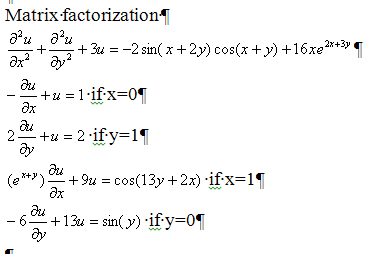 ЗАДАНИЕ  2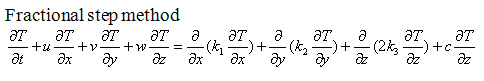 ЗАДАНИЕ  3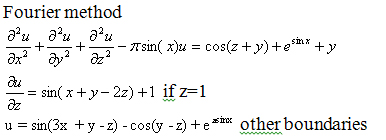 ЗАДАНИЕ 4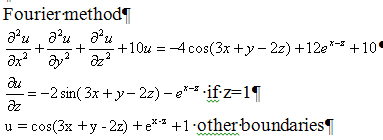 ЗАДАНИЕ  5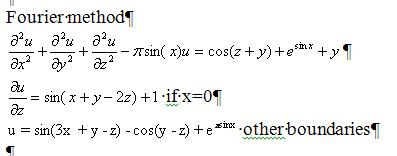  ЗАДАНИЕ  6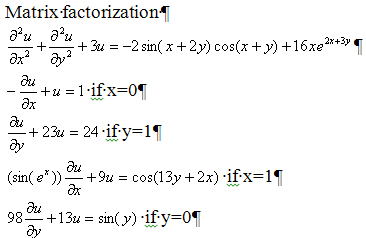   ЗАДАНИЕ 7ЗАДАНИЕ  8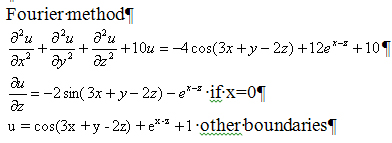 